Town Of Chilmark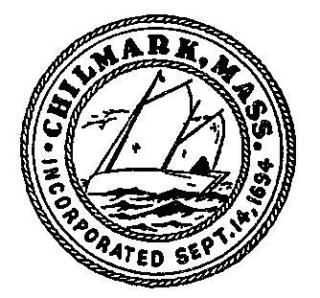 Building Permit FeesSeptember 2023*Permit fee relief may be granted by the Select Board. If approved, the total building permit fee shall either be waved entirely or shall be no more than $1000. This does not include any Electric/Plumbing/Gas permit fees and inspection fees as they are separate permits.CategoryFeeAll New Construction$___ per $1,000 of Total Building Cost, Building Materials/LaborEXCLUDING  Electric/Plumbing/Gas$800 MinimumAll Additions/Renovations/Insulation$___ per $1,000 of Total Building Cost, Building Materials/LaborEXCLUDING  Electric/Plumbing/Gas$500 Minimum Solar Roof/Ground Mounted Array$200Foundation Only$200Roofing/Siding/Windows$200Shed/Mechanical Storage$400Garage/Barn$___ per $1,000 of Total Building Cost, Building Materials/LaborEXCLUDING  Electric/Plumbing/Gas$650 MinimumPool/Tennis Court$300Demolition:Shed/Mechanical Storage/Portion of Living Space $500Garage/Barn$500Single Family Residence, Guest House, Accessory Apartment, Detached Bedroom, Office$500